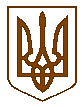 ДЕРЖГЕОКАДАСТР  Головне управління Держгеокадастру у Закарпатській областіН А К А З17.11.2017                       м. Ужгород                                                              № 252Про затвердження Інформаційних та Технологічних карток адміністративних послуг, які надаються відділами у районах Головного управління Держгеокадастру у Закарпатській області 	Відповідно до законів України „Про адміністративні послуги”, „Про Державний земельний кадастр”, постанов Кабінету Міністрів України від                 30 січня 2013 року № 44 „Про затвердження вимог до підготовки технологічної картки адміністративної послуги”, від 01 серпня 2011 року № 835 „Деякі питання надання Державною службою з питань геодезії, картографії та кадастру та її територіальними органами адміністративних послуг” (із змінами), розпорядження Кабінету Міністрів України від 16 травня 2014 р. № 523-р „Деякі питання надання адміністративних послуг органів виконавчої влади через центри надання адміністративних послуг”, Положення про Головне управління Держгеокадастру у Закарпатській області, затвердженого наказом Державної служби України з питань геодезії, картографії та кадастру від 17.11.2016 № 308, Положень про відділи у районах Головного управління Держгеокадастру у Закарпатській області, затверджених наказом Головного управління від 04.01.2017 № 1 „Про затвердження положень про відділи у районах Головного управління Держгеокадастру у Закарпатській області”, наказу Державної служби України з питань геодезії, картографії та кадастру від 23.10.2017 № 216 „Про затвердження типових Інформаційних та Технологічних карток адміністративних послуг, які надаються територіальними органами Держгеокадастру”, НАКАЗУЮ:	1. Затвердити такі, що додаються:	1.1. Інформаційні картки адміністративних послуг, які надаються Відділом в Ужгородському районі Головного управління Держгеокадастру у Закарпатській області.                                                             2	1.2. Інформаційні картки адміністративних послуг, які надаються Відділом у Берегівському районі Головного управління Держгеокадастру у Закарпатській області.	1.3. Інформаційні картки адміністративних послуг, які надаються Відділом у Великоберезнянському районі Головного управління Держгеокадастру у Закарпатській області.	1.4. Інформаційні картки адміністративних послуг, які надаються Відділом у Воловецькому районі Головного управління Держгеокадастру у Закарпатській області.	1.5. Інформаційні картки адміністративних послуг, які надаються Відділом у Виноградівському районі Головного управління Держгеокадастру у Закарпатській області.	1.6. Інформаційні картки адміністративних послуг, які надаються Відділом в Іршавському районі Головного управління Держгеокадастру у Закарпатській області.	1.7. Інформаційні картки адміністративних послуг, які надаються Відділом у Мукачівському районі Головного управління Держгеокадастру у Закарпатській області.	1.8. Інформаційні картки адміністративних послуг, які надаються Відділом у Міжгірському районі Головного управління Держгеокадастру у Закарпатській області.	1.9. Інформаційні картки адміністративних послуг, які надаються Відділом у Перечинському районі Головного управління Держгеокадастру у Закарпатській області.	1.10. Інформаційні картки адміністративних послуг, які надаються Відділом у Тячівському районі Головного управління Держгеокадастру у Закарпатській області.	1.11. Інформаційні картки адміністративних послуг, які надаються Відділом у Рахівському районі Головного управління Держгеокадастру у Закарпатській області.	1.12. Інформаційні картки адміністративних послуг, які надаються Відділом у Свалявському районі Головного управління Держгеокадастру у Закарпатській області.	1.13. Інформаційні картки адміністративних послуг, які надаються Відділом у Хустському районі Головного управління Держгеокадастру у Закарпатській області.	1.14. Інформаційні картки адміністративних послуг, які надаються Відділом у Ужгородському районі Головного управління Держгеокадастру у Закарпатській області через Центр надання адміністративних послуг Чопської міської ради.	1.15. Інформаційні картки адміністративних послуг, які надаються Відділом в Ужгородському районі Головного управління Держгеокадастру у Закарпатській області через Центр надання адміністративних послуг Ужгородської  районної державної адміністрації.	                                                             3	1.16. Інформаційні картки адміністративних послуг, які надаються Відділом в Ужгородському районі Головного управління Держгеокадастру у Закарпатській області через Центр надання адміністративних послуг виконавчого комітету Ужгородської міської ради.	1.17. Інформаційні картки адміністративних послуг, які надаються Відділом у Берегівському районі Головного управління Держгеокадастру у Закарпатській області через Центр надання адміністративних послуг Берегівської міської ради.	1.18. Інформаційні картки адміністративних послуг, які надаються Відділом у Берегівському районі Головного управління Держгеокадастру у Закарпатській області через Сектор надання адміністративних послуг Берегівської районної державної адміністрації.	1.19. Інформаційні картки адміністративних послуг, які надаються Відділом у Великоберезнянському районі Головного управління Держгеокадастру у Закарпатській області  через Відділ „Центр надання адміністративних послуг” Великоберезнянської районної державної адміністрації”.	1.20. Інформаційні картки адміністративних послуг, які надаються Відділом у Воловецькому районі Головного управління Держгеокадастру у Закарпатській області через Центр надання адміністративних послуг  Воловецької районної державної адміністрації.	1.21. Інформаційні картки адміністративних послуг, які надаються Відділом у Виноградівському районі Головного управління Держгеокадастру у Закарпатській області через Центр надання адміністративних послуг  Виноградівської районної державної адміністрації.	1.22. Інформаційні картки адміністративних послуг, які надаються Відділом в Іршавському районі Головного управління Держгеокадастру у Закарпатській області через Центр надання адміністративних послуг  Іршавської районної державної адміністрації.	1.23. Інформаційні картки адміністративних послуг, які надаються Відділом у Мукачівському районі Головного управління Держгеокадастру у Закарпатській області через Центр надання адміністративних послуг виконавчого комітету Мукачівської міської ради.	1.24. Інформаційні картки адміністративних послуг, які надаються Відділом у Мукачівському районі Головного управління Держгеокадастру у Закарпатській області через Центр надання адміністративних послуг Мукачівської районної державної адміністрації.	1.25. Інформаційні картки адміністративних послуг, які надаються Відділом у Міжгірському районі Головного управління Держгеокадастру у Закарпатській області через Центр надання адміністративних послуг  Міжгірської районної державної адміністрації.	1.26. Інформаційні картки адміністративних послуг, які надаються Відділом у Перечинському районі Головного управління Держгеокадастру у                                                               4Закарпатській області через Центр надання адміністративних послуг  при Перечинській районній державній адміністрації.	1.27. Інформаційні картки адміністративних послуг, які надаються Відділом у Тячівському районі Головного управління Держгеокадастру у Закарпатській області через Центр надання адміністративних послуг  Тячівської районної державної адміністрації.	1.28. Інформаційні картки адміністративних послуг, які надаються Відділом у Тячівському районі Головного управління Держгеокадастру у Закарпатській області через Відділ „Центр надання адміністративних послуг Тячівської міської ради”.	1.29. Інформаційні картки адміністративних послуг, які надаються Відділом у Рахівському районі Головного управління Держгеокадастру у Закарпатській області через Центр надання адміністративних послуг при Рахівській районній  державній адміністрації.	1.30. Інформаційні картки адміністративних послуг, які надаються Відділом у Свалявському районі Головного управління Держгеокадастру у Закарпатській області через Центр надання адміністративних послуг при Свалявській районній державній адміністрації.	1.31. Інформаційні картки адміністративних послуг, які надаються Відділом у Хустському районі Головного управління Держгеокадастру у Закарпатській області через Центр надання адміністративних послуг виконавчого комітету Хустської міської ради.	1.32. Інформаційні картки адміністративних послуг, які надаються Відділом у Хустському районі Головного управління Держгеокадастру у Закарпатській області через Центр надання адміністративних послуг Хустської районної державної адміністрації.	1.33. Технологічні картки адміністративних послуг, які надаються відділами у районах Головного управління Держгеокадастру у Закарпатській області.	1.34. Технологічні картки адміністративних послуг, які надаються відділами у районах Головного управління Держгеокадастру у Закарпатській області через центр надання адміністративних послуг. 	2. В. о. завідувачу сектору взаємодії зі ЗМІ та громадськістю                          Бойко В.М. розмістити Інформаційні картки адміністративних послуг, які надаються  відділами у районах Головного управління Держгеокадастру у Закарпатській області на інформаційному стенді, офіційному веб-сайті Головного управління Держгеокадастру у Закарпатській області. 	3. Керівникам відділів у районах Головного управління Держгеокадастру у Закарпатській області: 	3.1. Адресувати Інформаційні та Технологічні картки адміністративних послуг, які надаються відділами у районах Головного управління через центри надання адміністративних послуг до відповідних центрів надання адміністративних послуг.                                                                  5	3.2. Розмістити Інформаційні картки адміністративних послуг та зразки форм заяв, а також інформації в обсязі, достатньому для отримання адміністративної послуги без сторонньої допомоги на інформаційних стендах відділів у районах Головного управління та центрах надання адміністративних послуг, офіційних веб-сайтах центрів надання адміністративних послуг.   3.3. Надавати суб’єктам звернень, які звертаються за допомогою засобів телекомунікації (телефону, електронної пошти, інших засобів зв’язку), інформації про порядок надання адміністративних послуг.    3.4. Забезпечувати довідково-інформаційними матеріалами про адміністративні послуги та розміщувати їх у приміщеннях, де здійснюється прийом суб’єктів звернень.	4. Визнати таким, що втратив чинність, наказ Головного управління від 05.10.2017 № 222„Про затвердження Інформаційних та Технологічних карток адміністративних послуг, які надаються відділами у районах Головного управління Держгеокадастру у Закарпатській області”.	5. Контроль за виконанням цього наказу залишаю за собою.В.о. начальника Головного управління                                                                                  І.Голуб  